แบบขออนุมัติปฏิบัติงานนอกเวลาราชการปกติ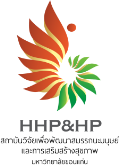 ส่วนงาน  สถาบันวิจัยเพื่อพัฒนาสมรรถนะมนุษย์และการเสริมสร้างสุขภาพ 	โทร 63540ที่ 	อว660201.2.21/	   					วันที่      เดือน          พ.ศ.     เรื่อง  	ขออนุมัติปฏิบัติงานนอกเวลาราชการปกติเรียน 	ผู้อำนวยการสถาบันวิจัยเพื่อพัฒนาสมรรถนะมนุษย์และการเสริมสร้างสุขภาพ มหาวิทยาลัยขอนแก่น	ด้วยงาน ......(ระบุทีม/งานที่ทำ เช่น งานสารสนเทศ).... มีความจำเป็นเร่งด่วนที่จะต้องปฏิบัติงานนอกเวลาราชการเกี่ยวกับ.........................(ระบุงานที่ทำ)................. ปฏิบัติงานนอกเวลาราชการระหว่างวันที่ ...........................................................เวลา ........................................ โดยมีสิทธิได้รับเงินค่าตอบแทนการปฏิบัติงานนอกเวลาราชการ จำนวนเงิน.............บาท  		เพื่อให้การปฏิบัติงานบรรลุวัตถุประสงค์แก่ทางราชการ จึงขออนุมัติให้บุคคลปฏิบัติราชการในครั้งนี้ ดังนี้	1.	.........................................	2.	..........................................	ทั้งนี้โดยมี ............................................... ตำแหน่ง ..............เป็นผู้ควบคุมดูแลการลงเวลาและการปฏิบัติงาน***เส้นประ “........” เมื่อพิมพ์เสร็จแล้วให้ลบออก		จึงเรียนมาเพื่อพิจารณาอนุมัติให้ปฏิบัติงานนอกเวลาราชการปกติตามเสนอลงชื่อ  …..……........................………         (..........................................)        เจ้าของเรื่อง         ………./………./………………………………………………..(…................................................….)ตำแหน่ง เจ้าหน้าที่บริหารงานทั่วไป………./………./………ผู้ตรวจสอบเบื้องต้นผู้ควบคุมงบประมาณสถาบันวิจัยฯผอ.สถาบันวิจัยฯ   ตรวจสอบแล้ว เห็นควรอนุมัติให้ปฏิบัติงานนอกเวลาราชการปกติ ตามวันเวลาที่เสนอ โดยมีสิทธิเบิกค่าตอบแทนการปฏิบัติงานนอกเวลาราชการตามระเบียบฯ เห็นควรเสนอ ไม่เห็นควรเสนอ เนื่องจาก………………………………………....................……………………………….. (ผศ.ดร.วิภาวี ทูคำมี)ผู้ช่วยเลขานุการสถาบันวิจัยฯ………./………./………เรียน  ผู้ควบคุมงบประมาณสถาบันวิจัยฯ         เพื่อโปรดพิจารณาเห็นควรเสนอ ผอ.สถาบันวิจัยฯ พิจารณาและดำเนินการต่อไป เห็นควรเสนอ ไม่เห็นควรเสนอ เนื่องจาก ………………………………………...................…………………………………. (ผศ.ดร.สุภาพร มัชฌิมะปุระ)กรรมการบริหาร สถาบันวิจัยฯ………./………./………เรียน  ผอ.สถาบันวิจัยฯ      เพื่อโปรดพิจารณาอนุมัติให้ปฏิบัติงานนอกเวลาราชการปกติ ตามวันเวลาที่เสนอ  อนุมัติ ไม่อนุมัติ เนื่องจาก ………………...........…………...................……………………………….. (ศ.ดร.จินตนาภรณ์ วัฒนธร)รักษาการแทน ผู้อำนวยการสถาบันวิจัยฯ………./………./………หลักฐานการเบิกจ่ายเงินค่าตอบแทนการปฏิบัติงานนอกเวลาราชการหลักฐานการเบิกจ่ายเงินค่าตอบแทนการปฏิบัติงานนอกเวลาราชการหลักฐานการเบิกจ่ายเงินค่าตอบแทนการปฏิบัติงานนอกเวลาราชการหลักฐานการเบิกจ่ายเงินค่าตอบแทนการปฏิบัติงานนอกเวลาราชการหลักฐานการเบิกจ่ายเงินค่าตอบแทนการปฏิบัติงานนอกเวลาราชการหลักฐานการเบิกจ่ายเงินค่าตอบแทนการปฏิบัติงานนอกเวลาราชการหลักฐานการเบิกจ่ายเงินค่าตอบแทนการปฏิบัติงานนอกเวลาราชการหลักฐานการเบิกจ่ายเงินค่าตอบแทนการปฏิบัติงานนอกเวลาราชการหลักฐานการเบิกจ่ายเงินค่าตอบแทนการปฏิบัติงานนอกเวลาราชการหลักฐานการเบิกจ่ายเงินค่าตอบแทนการปฏิบัติงานนอกเวลาราชการหลักฐานการเบิกจ่ายเงินค่าตอบแทนการปฏิบัติงานนอกเวลาราชการหลักฐานการเบิกจ่ายเงินค่าตอบแทนการปฏิบัติงานนอกเวลาราชการหลักฐานการเบิกจ่ายเงินค่าตอบแทนการปฏิบัติงานนอกเวลาราชการหลักฐานการเบิกจ่ายเงินค่าตอบแทนการปฏิบัติงานนอกเวลาราชการหลักฐานการเบิกจ่ายเงินค่าตอบแทนการปฏิบัติงานนอกเวลาราชการหลักฐานการเบิกจ่ายเงินค่าตอบแทนการปฏิบัติงานนอกเวลาราชการหลักฐานการเบิกจ่ายเงินค่าตอบแทนการปฏิบัติงานนอกเวลาราชการหลักฐานการเบิกจ่ายเงินค่าตอบแทนการปฏิบัติงานนอกเวลาราชการหลักฐานการเบิกจ่ายเงินค่าตอบแทนการปฏิบัติงานนอกเวลาราชการหลักฐานการเบิกจ่ายเงินค่าตอบแทนการปฏิบัติงานนอกเวลาราชการหลักฐานการเบิกจ่ายเงินค่าตอบแทนการปฏิบัติงานนอกเวลาราชการหลักฐานการเบิกจ่ายเงินค่าตอบแทนการปฏิบัติงานนอกเวลาราชการหลักฐานการเบิกจ่ายเงินค่าตอบแทนการปฏิบัติงานนอกเวลาราชการหลักฐานการเบิกจ่ายเงินค่าตอบแทนการปฏิบัติงานนอกเวลาราชการส่วนงาน  ...........................  ประจำเดือน .................. พ.ศ. ....................ส่วนงาน  ...........................  ประจำเดือน .................. พ.ศ. ....................ส่วนงาน  ...........................  ประจำเดือน .................. พ.ศ. ....................ส่วนงาน  ...........................  ประจำเดือน .................. พ.ศ. ....................ส่วนงาน  ...........................  ประจำเดือน .................. พ.ศ. ....................ส่วนงาน  ...........................  ประจำเดือน .................. พ.ศ. ....................ส่วนงาน  ...........................  ประจำเดือน .................. พ.ศ. ....................ส่วนงาน  ...........................  ประจำเดือน .................. พ.ศ. ....................ส่วนงาน  ...........................  ประจำเดือน .................. พ.ศ. ....................ส่วนงาน  ...........................  ประจำเดือน .................. พ.ศ. ....................ส่วนงาน  ...........................  ประจำเดือน .................. พ.ศ. ....................ส่วนงาน  ...........................  ประจำเดือน .................. พ.ศ. ....................ส่วนงาน  ...........................  ประจำเดือน .................. พ.ศ. ....................ส่วนงาน  ...........................  ประจำเดือน .................. พ.ศ. ....................ส่วนงาน  ...........................  ประจำเดือน .................. พ.ศ. ....................ส่วนงาน  ...........................  ประจำเดือน .................. พ.ศ. ....................ส่วนงาน  ...........................  ประจำเดือน .................. พ.ศ. ....................ส่วนงาน  ...........................  ประจำเดือน .................. พ.ศ. ....................ส่วนงาน  ...........................  ประจำเดือน .................. พ.ศ. ....................ส่วนงาน  ...........................  ประจำเดือน .................. พ.ศ. ....................ส่วนงาน  ...........................  ประจำเดือน .................. พ.ศ. ....................ส่วนงาน  ...........................  ประจำเดือน .................. พ.ศ. ....................ส่วนงาน  ...........................  ประจำเดือน .................. พ.ศ. ....................ส่วนงาน  ...........................  ประจำเดือน .................. พ.ศ. ....................ส่วนงาน  ...........................  ประจำเดือน .................. พ.ศ. ....................ส่วนงาน  ...........................  ประจำเดือน .................. พ.ศ. ....................ส่วนงาน  ...........................  ประจำเดือน .................. พ.ศ. ....................ส่วนงาน  ...........................  ประจำเดือน .................. พ.ศ. ....................ส่วนงาน  ...........................  ประจำเดือน .................. พ.ศ. ....................ส่วนงาน  ...........................  ประจำเดือน .................. พ.ศ. ....................ส่วนงาน  ...........................  ประจำเดือน .................. พ.ศ. ....................ลำดับที่ชื่อวันที่ปฏิบัติงานวันที่ปฏิบัติงานวันที่ปฏิบัติงานวันที่ปฏิบัติงานวันที่ปฏิบัติงานวันที่ปฏิบัติงานวันที่ปฏิบัติงานวันที่ปฏิบัติงานวันที่ปฏิบัติงานวันที่ปฏิบัติงานวันที่ปฏิบัติงานวันที่ปฏิบัติงานวันที่ปฏิบัติงานวันที่ปฏิบัติงานวันที่ปฏิบัติงานวันที่ปฏิบัติงานวันที่ปฏิบัติงานวันที่ปฏิบัติงานวันที่ปฏิบัติงานวันที่ปฏิบัติงานรวมเวลาปฏิบัติงานรวมเวลาปฏิบัติงานรวมเวลาปฏิบัติงานรวมเวลาปฏิบัติงานจำนวนเงินจำนวนเงินวันเดือนปีที่รับเงินวันเดือนปีที่รับเงินวันเดือนปีที่รับเงินลายมือชื่อผู้รับเงินลายมือชื่อผู้รับเงินลายมือชื่อผู้รับเงินหมายเหตุหมายเหตุลำดับที่ชื่อวันปกติ (ชั่วโมง)วันปกติ (ชั่วโมง)วันปกติ (ชั่วโมง)วันหยุด (ชั่วโมง)จำนวนเงินจำนวนเงินวันเดือนปีที่รับเงินวันเดือนปีที่รับเงินวันเดือนปีที่รับเงินลายมือชื่อผู้รับเงินลายมือชื่อผู้รับเงินลายมือชื่อผู้รับเงินหมายเหตุหมายเหตุลำดับที่ชื่อวันปกติ (ชั่วโมง)วันปกติ (ชั่วโมง)วันปกติ (ชั่วโมง)วันหยุด (ชั่วโมง)จำนวนเงินจำนวนเงินวันเดือนปีที่รับเงินวันเดือนปีที่รับเงินวันเดือนปีที่รับเงินลายมือชื่อผู้รับเงินลายมือชื่อผู้รับเงินลายมือชื่อผู้รับเงินหมายเหตุหมายเหตุรวมรวมรวมรวมรวมรวมรวมเงินจ่ายทั้งสิ้น (ตัวอักษร) ......................................................................รวมเงินจ่ายทั้งสิ้น (ตัวอักษร) ......................................................................รวมเงินจ่ายทั้งสิ้น (ตัวอักษร) ......................................................................รวมเงินจ่ายทั้งสิ้น (ตัวอักษร) ......................................................................รวมเงินจ่ายทั้งสิ้น (ตัวอักษร) ......................................................................รวมเงินจ่ายทั้งสิ้น (ตัวอักษร) ......................................................................รวมเงินจ่ายทั้งสิ้น (ตัวอักษร) ......................................................................รวมเงินจ่ายทั้งสิ้น (ตัวอักษร) ......................................................................รวมเงินจ่ายทั้งสิ้น (ตัวอักษร) ......................................................................รวมเงินจ่ายทั้งสิ้น (ตัวอักษร) ......................................................................รวมเงินจ่ายทั้งสิ้น (ตัวอักษร) ......................................................................รวมเงินจ่ายทั้งสิ้น (ตัวอักษร) ......................................................................รวมเงินจ่ายทั้งสิ้น (ตัวอักษร) ......................................................................รวมเงินจ่ายทั้งสิ้น (ตัวอักษร) ......................................................................รวมเงินจ่ายทั้งสิ้น (ตัวอักษร) ......................................................................รวมเงินจ่ายทั้งสิ้น (ตัวอักษร) ......................................................................รวมเงินจ่ายทั้งสิ้น (ตัวอักษร) ......................................................................รวมเงินจ่ายทั้งสิ้น (ตัวอักษร) ......................................................................รวมเงินจ่ายทั้งสิ้น (ตัวอักษร) ......................................................................รวมเงินจ่ายทั้งสิ้น (ตัวอักษร) ......................................................................รวมเงินจ่ายทั้งสิ้น (ตัวอักษร) ......................................................................รวมเงินจ่ายทั้งสิ้น (ตัวอักษร) ......................................................................ขอรับรองว่าผู้มีรายชื่อข้างต้นปฏิบัติงานนอกเวลาจริงขอรับรองว่าผู้มีรายชื่อข้างต้นปฏิบัติงานนอกเวลาจริงขอรับรองว่าผู้มีรายชื่อข้างต้นปฏิบัติงานนอกเวลาจริงขอรับรองว่าผู้มีรายชื่อข้างต้นปฏิบัติงานนอกเวลาจริงขอรับรองว่าผู้มีรายชื่อข้างต้นปฏิบัติงานนอกเวลาจริงขอรับรองว่าผู้มีรายชื่อข้างต้นปฏิบัติงานนอกเวลาจริงขอรับรองว่าผู้มีรายชื่อข้างต้นปฏิบัติงานนอกเวลาจริงขอรับรองว่าผู้มีรายชื่อข้างต้นปฏิบัติงานนอกเวลาจริงลงชื่อ ...............................................................................(............................................................................)ลงชื่อ ...............................................................................(............................................................................)ลงชื่อ ...............................................................................(............................................................................)ลงชื่อ ...............................................................................(............................................................................)ลงชื่อ ...............................................................................(............................................................................)ลงชื่อ ...............................................................................(............................................................................)ลงชื่อ ...............................................................................(............................................................................)ลงชื่อ ...............................................................................(............................................................................)ลงชื่อ ...............................................................................(............................................................................)ลงชื่อ ...............................................................................(............................................................................)ลงชื่อ ...............................................................................(............................................................................)ลงชื่อ ...............................................................................(............................................................................)ผู้รับรองการปฏิบัติงานผู้รับรองการปฏิบัติงานผู้รับรองการปฏิบัติงานผู้รับรองการปฏิบัติงานผู้รับรองการปฏิบัติงานผู้รับรองการปฏิบัติงานผู้รับรองการปฏิบัติงานผู้รับรองการปฏิบัติงานลายมือชื่อ..........................................................กรรมการผู้มีอำนาจตรวจสอบลายมือชื่อ..........................................................กรรมการผู้มีอำนาจตรวจสอบลายมือชื่อ..........................................................กรรมการผู้มีอำนาจตรวจสอบลายมือชื่อ..........................................................กรรมการผู้มีอำนาจตรวจสอบลายมือชื่อ..........................................................กรรมการผู้มีอำนาจตรวจสอบลายมือชื่อ..........................................................กรรมการผู้มีอำนาจตรวจสอบลายมือชื่อ..........................................................กรรมการผู้มีอำนาจตรวจสอบลายมือชื่อ..........................................................กรรมการผู้มีอำนาจตรวจสอบลายมือชื่อ..........................................................กรรมการผู้มีอำนาจตรวจสอบลายมือชื่อ..........................................................กรรมการผู้มีอำนาจตรวจสอบลายมือชื่อ..........................................................กรรมการผู้มีอำนาจตรวจสอบ